Political Fragmentation in the 1850s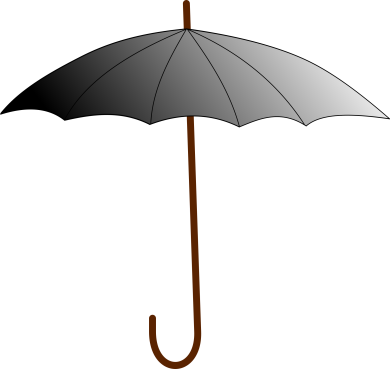 